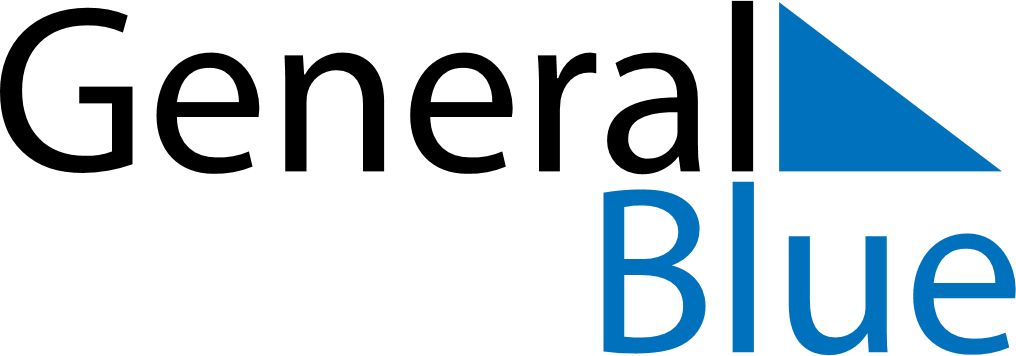 April 2026April 2026April 2026BelarusBelarusSundayMondayTuesdayWednesdayThursdayFridaySaturday1234567891011Easter Sunday12131415161718Orthodox Easter19202122232425Commemoration Day2627282930